Polynomial Study Guide!!  KEYPolynomial Terminology:Degree of Polynomials:Adding Polynomials Using Algebra Tiles:Ex.  Add 2x + 1 and 3x – 2      +        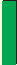 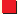 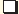 Try:	(2x – 1) + (6 – 4x) using models + =                     = -2x + 5Adding Polynomials Algebraically (Combing Like Terms):Simplified the following expression by combining like terms:1.	-x2 + 5x -12. 	4x2 + 2xy Subtracting Polynomials Algebraically:Subtract the following algebraically:(5x2 – x + 4) – (2x2 – 3x – 1)3x2 + 2x + 5-2x2y2 + 12x2y – 9xy2Multiplying Polynomials:1.	Write a monomial multiplication statement for each set of algebra tiles.a) 															b)	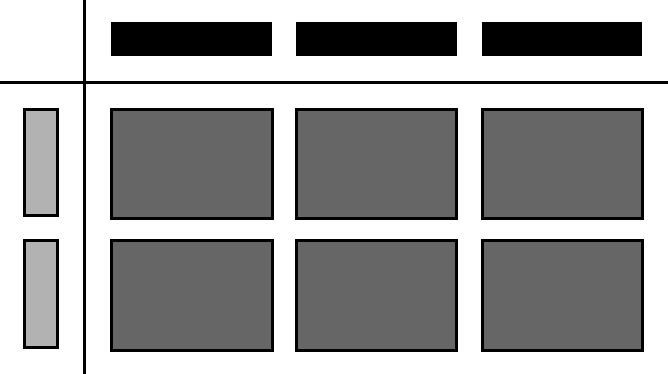 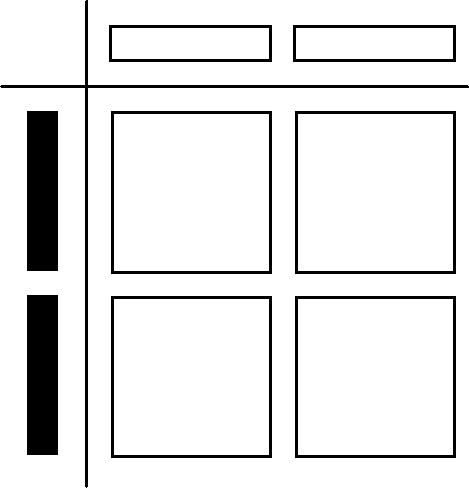 (2x)(-2x)							(2x)(3y) or (3y)(2x)2.	Determine the product of each pair of monomials.a) (–4x)(2x)		d) (6m)(–0.2m)		e) -8x2				-1.2m2				8n2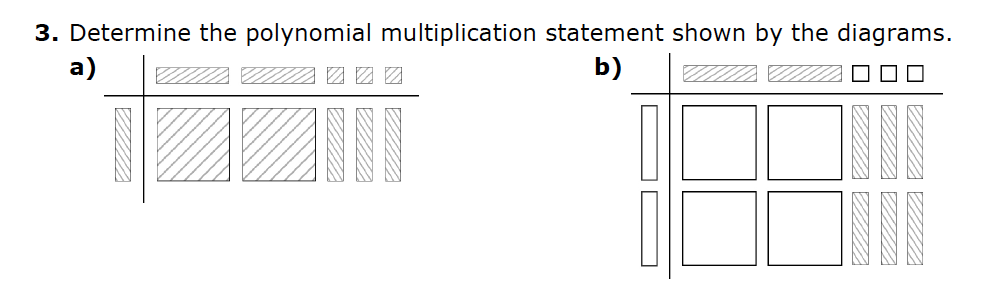 ((2x+3)(x)								(2x-3)(-2x)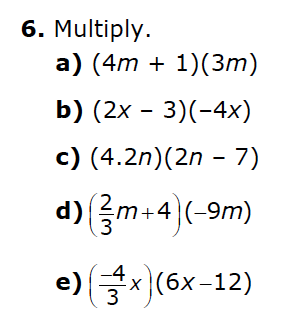 12m2 + 3m-8x2 +12x8.4n2 – 29.4-6m2 -36m-8x2+16xDividing Polynomials:1.	Write a monomial division statement for each set of algebra tiles.a) 					b) 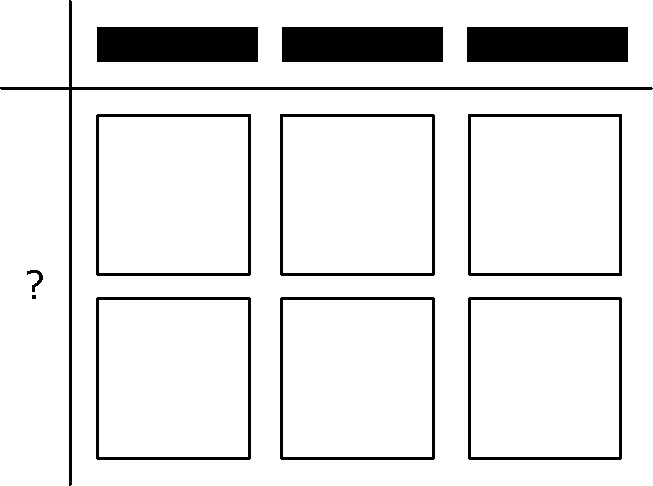 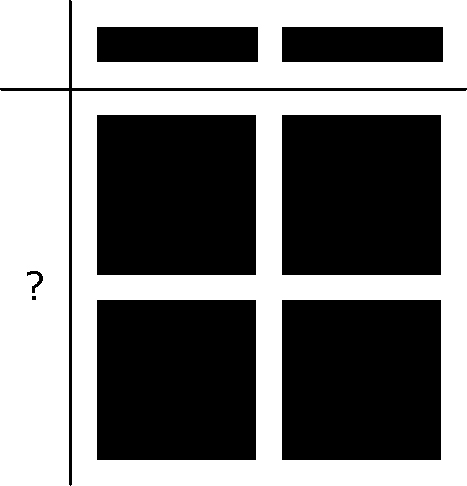 2. Determine the quotient of each pair of monomials.a) 	b) -2x								3.  What polynomial division statement is represented by the algebra   tiles? Determine the quotient.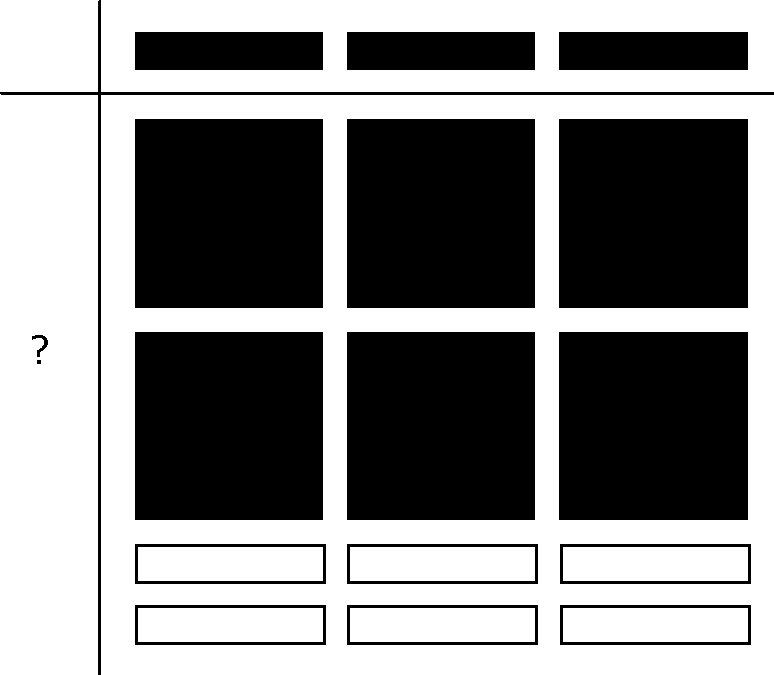 a) 					b)	 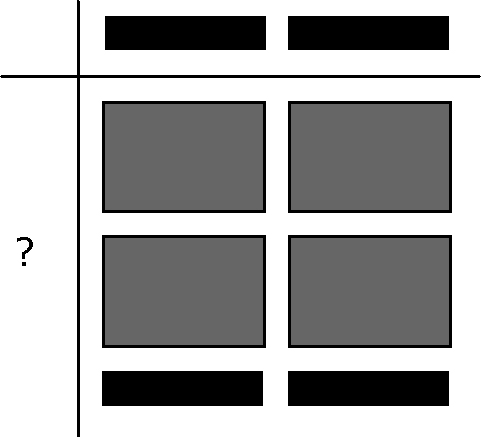 4xy + 2 ÷ 2x = 2y + 1								6x2 – 6 ÷ 3x = 2x - 24. Divide.a)                  b) 	c) 3x – 4				4m + 5n			-3c2 + 4c - 2Word Problems:A rectangle has a width that is 3 m longer than 4 times its length.  Write an expression for the area of the rectangle.  Simplify your answer.  w = 4l + 3A = lwA = l(4l + 3) = 4l2 + 12lWrite an expression for the volume of a rectangular prism if its length is (2x+4), its width is 2x and its height is 5.  Simplify your expression.V = (2x + 4)(2x)(5) = 10x(2x + 4)= 20x2 + 40xA rectangular lawn has a width of 3x m. The area is 15x² + 45x m². You wish to put a fence around the lawn.What is an expression to represent the perimeter of the lawn?L = A ÷ w = 			= 5x + 15P = 2l + 2w = 2(5x +15) + 2(3x) = 10x +30 + 6x = 16x +30b) You are placing a post every 2 m. Find an expression to represent how many posts will be required.Number of posts 	= 			= 8x + 15ExpressionHow many terms do I have?What’s my name?4xy + 32binomial7a2 – 2ab + b23trinomial5x2 + y2 + z2 - x - 65polynomial131constant5j21monomial3 – m22binomialab2 – ab + 13trinomialExpressionDegree5x2 + 325x + z - 61707a2 -2ab +b22